Regional Ayurveda Research Institute, ItanagarRegular staff (Officials/Officers) working at peripheral institutes of CCRASSl.NameDesignationContact No.Email IDPhoto (If available)Dr. Sudhanshu Kumar MeherResearch Officer (Ayurveda) Incharge9178009633sudhanshu@ccras.nic.in,drmeher@rediffmail.com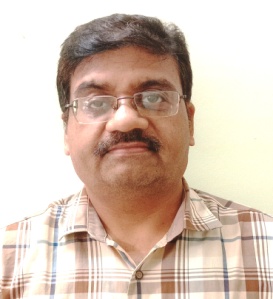 Dr. Arvind KumarResearch Officer (Ayurveda)9660033435dr.arvindaggarwal@gmail.com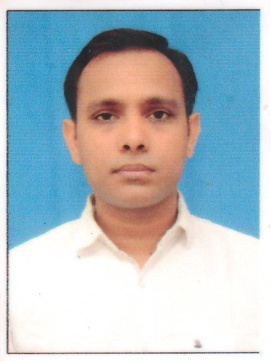 Dr. Vishnu Vardhan NarayanamResearch Officer (Ayurveda)8125467773vardhanbams@gmail.com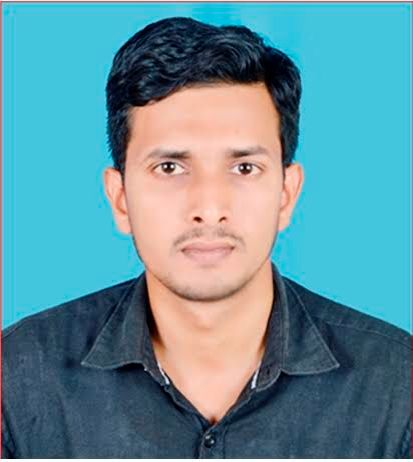 Dr. Yashpal BhardwajARO (Bot.)9305410894yashpalbot.bhu@gmail.com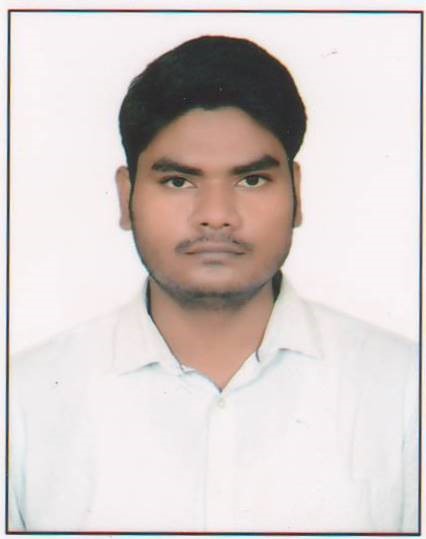 Mrs. Nani YadiSister-in-charge8787601046naniyadi2022@gmail.com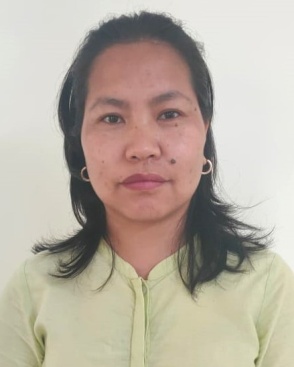 Dr. C. SrinivasuluResearch Assistant (Botany)9963853349srenubio@gmail.com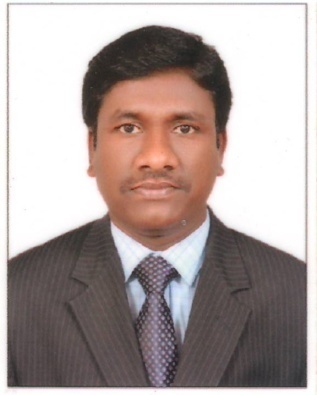 Dr. Yugandhar Pulicherla,Research Assistant (Garden)9618434539yugandharbotany@gmail.com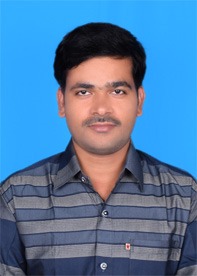 Sh. Mrinal DasLab. Technician9485236354dasm34285@gmail.com 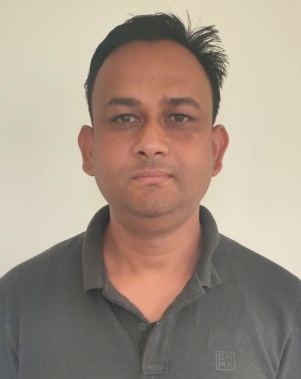 Mr. S.K. SudhanshuSr. Pharmacist Gr.-II(Diploma Holder)7005304210sksudhanshu26@gmail.com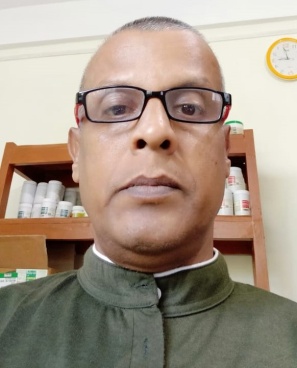 Sh. Vijay KumarAssistant9709383537k.vijay@ccras.nic.in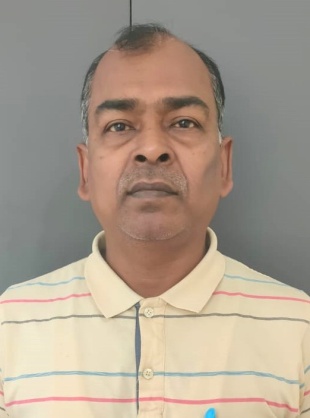 Sh. U.C. KardongLab. Attendant9436254119Umeshkardong8@gmail.com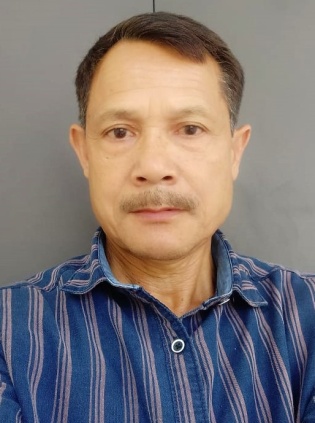 Sh. Vinay SinghLDC8787461418vinay2791994@gmail.com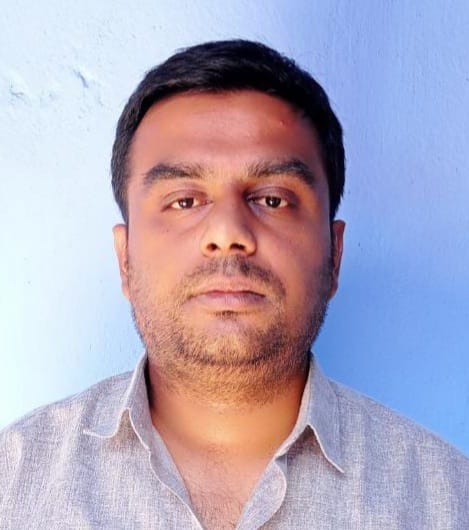 Sh. Tagom RiyangField Attendant9436636429NA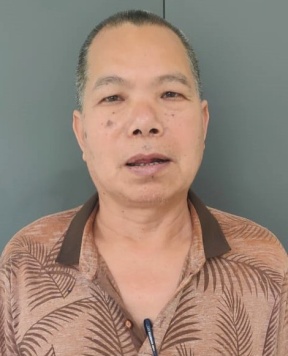 Sh. Druva Jyoti PayengField Attendant9402898875payengdhruvajyoti@gmail.com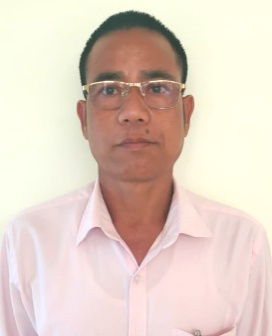 Miss Yadam TagaWard Aya9436898730NA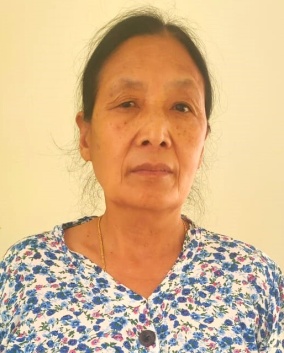 Mrs. Pura PanePeon9856549572NA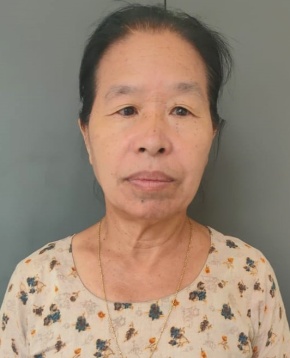 Mrs. Hage RemangPeon8014203655NA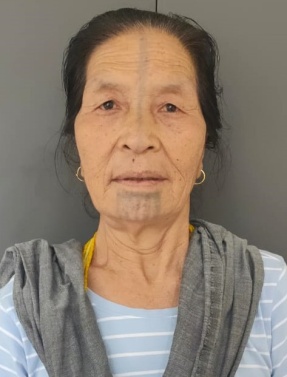 Mrs. Okyam PadungPeon7085399010NA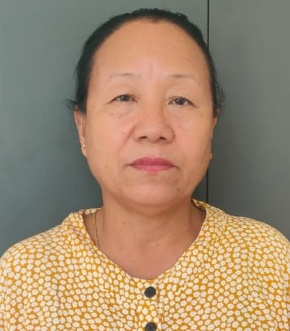 Mrs. Budh Kumari PradhanPeon9402736510budhkumaripradhan@gmail.com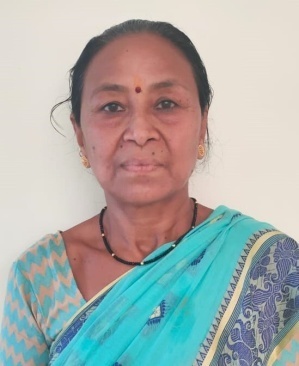 Sh. Jogesh BoruahSafaiwala9402401734NA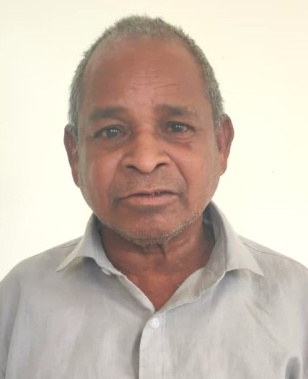 